Android Development:Quick Start GuideAuthor:Ryan ChadwickMinimum System RequirementsBefore we get started with installing everything you need to make sure your development environment meets certain requirements.Operating Systems:Windows XP (32-bit), Vista (32- or 64-bit), or Windows 7 (32- or 64-bit)Mac OS X 10.5.8 or later (x86 only)Linux (tested on Linux Ubuntu Hardy Heron)64-bit distributions must be capable of running 32-bit applications. For information about how to add support for 32-bit applications, see the Ubuntu Linux installation notes.Eclipse IDE:Eclipse 3.4 (Ganymede) or 3.5 (Galileo)3.6 distributions are not yet supportedEclipse JDT plugin (included in most Eclipse IDE packages)If you need to install or update Eclipse, you can download it from http://www.eclipse.org/downloads/.Several types of Eclipse packages are available for each platform. For developing Android applications, we recommend that you install one of these packages:Eclipse IDE for Java EE DevelopersEclipse IDE for Java DevelopersEclipse for RCP/Plug-in DevelopersEclipse Classic (versions 3.5.1 and higher)JDK 5 or JDK 6 (JRE alone is not sufficient)Android Development Tools plugin (optional)Not compatible with Gnu Compiler for Java (gcj)SVN for Eclipse:Our code is stored under SVN source control and Subversion for Eclipse is required to access it.  Eclipse has no native SVN capabilities but we can download the Subversion plug-in though Eclipse’s update manager.To do this, follow these steps:In Eclipse select Help from the menu barIn the Available Software dialog click the Add button next to the Work With fieldIn the name field put Subversion, and in the Location field put http://subclipse.tigris.org/update_1.6.xHit ok and it will return you to the Available Software DialogIn the work with field select your new entryIn the center of the dialog select the checkbox labeled Subclipse and hit the Next buttonClick through the rest of the dialogs and the plug in will be installedThe SDK starter packageOnce the minimum system requirements have been met you will start by installing the base SDK.  Once this is installed you can use this in conjunction with the Eclipse to download all subsequent development materials.Navigate to http://developer.android.com/sdk/index.html and download the appropriate distribution of the starter SDK.  Here you will also find instructions for installing it.The SDK and AVD ManagerOnce the starter SDK is installed we can move onto installing all the required materials for our project. First enter Eclipse and then follow these steps:Click ‘Window’ in the top bar followed by ‘Android SDK and AVD manager’Click Available Packages on the left of the new dialogExpand the repository view in the center of the new dialogSelect the following Packages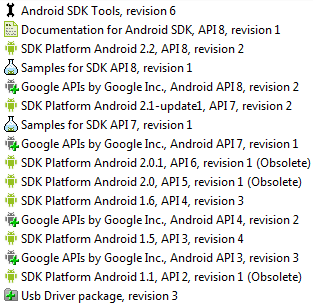 Click the ‘Install Selected’ button in the bottom right of the dialogClick the Accept all radio button on the next dialog and then click NextAll the plug ins will installNext we have to create a new emulator to run and test our application on.  This can be accomplished by following these steps:In Eclipse click ‘Window’ and then ‘Android SDK and AVD manager’Select ‘Virtual Devices’ in the new dialogClick ‘New’ on the right side of the screen which will display a new dialogEnter a nameAs the Target select Android 2.2 – API Level 8Click ‘Create AVD’4.  Setup Tomcat for running a local Test ServerOur FACETs Mobile Server requires a JSP compatible HTTPS server to run.  We used Tomcat for this since it was already installed on the development and live machines.To setup Tomcat in eclipse you must first download and install the appropriate version on your development computer.  We recommend Tomcat 6.0.  Once it is installed you can follow the below steps to use it in Eclipse:In Eclipse click ‘Window’ then ‘Preferences’Expand ‘Server’ and select ‘Runtime Environment’Click ‘New’ and a New Server Runtime Environment dialog will appearSelect the version of Apache Tomcat you installed and click ‘Next’Enter a name for your server instance and then browse to the directory where it was installed.Click ‘Finish’5.  Getting the CodeAssuming Subversion is installed and working in Eclipse this will help you check out the code for editing in eclipse.Open an SVN repository view by clicking ‘Window’ then ‘Open Perspective’ and then ‘Other’In the new dialog, select ‘SVN Repository Exploring’ and click ‘Ok’In the SVN repository list right click and select ‘New’ then ‘Repository Location’In the new dialog enter the URL:  https://designedge.rit.edu/dav/AndroidExpand the view of the location in the listRight click each project in the SVN repository location and select ‘Check out’This will place all the projects into the Java view perspective.6. Building the Server and Common LibrariesThere exist two Ant build scripts for the Server and the Common Libraries.  Just run these Ant build scripts in order to prepare them.  The Main client package for the phone will be automatically built by Eclipse.  7. Extra Wisdom